                             REQUERIMENTO Nº Assunto: Solicita à TCI - Transporte Coletivo de Itatiba, possibilidade de instalar um assento e colocar uma cobertura no ponto de ônibus, situado na Avenida Antônia Rampazzo Parodi, altura do nº 385, no Núcleo Habitacional Prefeito Erasmo Chrispim, como especifica.Senhor Presidente,CONSIDERANDO, que há a necessidade de instalar um assento e colocar uma cobertura no ponto de ônibus, situado na Avenida Antônia Rampazzo Parodi.REQUEIRO, nos termos regimentais e após ouvido o Douto e Soberano plenário, que seja oficiado a TCI – Transporte Coletivo de Itatiba, no sentido de instalar um assento e uma cobertura de ponto de ônibus no local especificado. 		SALA DAS SESSÕES, 02 de agosto de 2017.SÉRGIO LUIS RODRIGUESVereador – PPS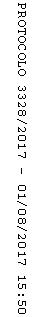 